AVENIR SPORTIF DE CHANCEAUX SUR CHOISILLE SECTION FOOTBALL.JOURNEES PORTES OUVERTES                  Les Mercredi 6 – 13 – 20 Juin et Samedi matin 23 Juin 2018.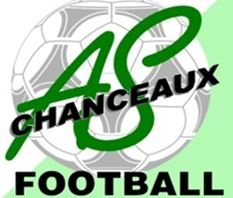 AUTORISATION PARENTALEJe soussigné,Madame, Monsieur : ...................................................................................................................Adresse : .....................................................................................................................................Agissant en qualité de parent (1), Représentant légal (1) de l’enfant :Nom et Prénom : .................................................................................  Né (e) le ……………………………….Déclare :1. Autoriser l’enfant mineur désigné ci-dessus à participer AUX JOURNEES PORTES OUVERTES organisée par l’Avenir Sportif de Chanceaux sur Choisille Section Football.2. Que l’enfant mineur ci-dessus est apte à la pratique du sport. Je certifie sur l’honneur être en possession d’un certificat médical ou que l’enfant a consulté le médecin dans les 10 derniers mois. Si l’enfant présente des allergies ou autre problème de santé nous le signaler ci-dessous :……………………………………………………………………………………….3. Prendre en compte que l’enfant durant l’activité proposée est sous la responsabilité du club et des éducateurs diplômés présents. L’enfant doit respecter les règles de vie instituées par le club.4. Avoir pris connaissance des modalités de la pratique sportive, des horaires et des lieux d’exercices.5. Avoir été informé des risques normaux des différentes activités, des obligations qu’elles comportent et déclare les accepter pour mon ou mes enfants.6. Autoriser l’association à se substituer à moi, en cas d’urgence, pour tous les actes nécessaires à la sécurité ou à la santé de mon enfant et à prendre toutes décisions que l’urgence médicale ou chirurgicale nécessiterait sur demande d’un médecin.7. La section Football assure ces « journées portes ouvertes » aux dates citées.Personne à prévenir en cas d’accident :Tél Personnel : ........................................................   Tél Professionnel : ………………………………………E-mail personnel : Date :    le ……. / ……. / 2018.                                    Signature précédée de la mention « lu et approuvé ».